62η ΠΡΟΣΚΛΗΣΗ ΣΥΓΚΛΗΣΗΣΟΙΚΟΝΟΜΙΚΗΣ ΕΠΙΤΡΟΠΗΣΚαλείστε να προσέλθετε σε κατεπείγουσα δια περιφοράς - μέσω τηλεφώνου - συνεδρίαση, σύμφωνα με  το άρθρο 10 της από 11/3/2020 Πράξης Νομοθετικού Περιεχομένου  (μέτρα αποφυγής της διάδοσης του Κορωναϊού Covid 19), τις υπ’ αριθμ. 18318/13-03-2020, 20930/31-03-2020 και 426/13.11.2020 εγκυκλίους του Υπουργείου Εσωτερικών, που θα διεξαχθεί στο Δημοτικό Κατάστημα την 11η του μηνός Δεκεμβρίου έτους 2020, ημέρα Παρασκευή και ώρα 11:30 για την συζήτηση και λήψη αποφάσεων στα παρακάτω θέματα της ημερήσιας διάταξης, σύμφωνα με τις σχετικές διατάξεις του άρθρου 75 Ν.3852/10, όπως αντικαταστάθηκε από το άρθρο 77 του Ν.4555/18 και ισχύει. Το κατεπείγον της συνεδρίασης είναι πως οι διαδικασίες ολοκλήρωσης  υποέργων που αναφέρονται στην εν λόγω σύμβαση καθώς και των παρακάτω προμηθειών έχουν χρονικούς περιορισμούς. 1.Έγκριση σύναψης Προγραμματικής Σύμβασης μεταξύ του Δήμου Βριλησσίων, του Δήμου Τρικκαίων και της Αναπτυξιακής ΑΕ Δήμου Τρικκαίων “e-Trikala Α.Ε.» με τίτλο «Ψηφιακός Μετασχηματισμός του Δήμου Βριλησσίων με εφαρμογή καινοτόμων εργαλείων εξυπηρέτησης του πολίτη και αναδιοργάνωσης των υπηρεσιών του»2.Έγκριση Πρακτικού 3 της Επιτροπής διενέργειας διαγωνισμού -κατακύρωση αποτελέσματος για την «Προμήθεια Μέσων Ατομικής Προστασίας για το προσωπικό του Δήμου Τρικκαίων», αρ. Πρωτ. Διακήρυξης: 20238/20.07.20203.Έγκριση τεχνικών προδιαγραφών –  καθορισμός όρων διακήρυξης ανοικτής ηλεκτρονικής διαδικασίας άνω των ορίων για την Προμήθεια οχημάτων- μηχανημάτων και παρελκόμενων Δήμου Τρικκαίων.4.Έγκριση Πρακτικού 4/10.12.2020 της Επιτροπής διενέργειας & αξιολόγησης προσφορών  – ΑΠΟΣΦΡΑΓΙΣΗ ΚΑΙ ΕΛΕΓΧΟΣ ΠΛΗΡΟΤΗΤΑΣ ΔΙΚΑΙΟΛΟΓΗΤΙΚΩΝ ΚΑΤΑΚΥΡΩΣΗΣ - ΚΑΤΑΚΥΡΩΣΗ ΑΠΟΤΕΛΕΣΜΑΤΟΣ -  του συνοπτικού διαγωνισμού για  την «Προμήθεια ελαστικών επισώτρων για τα οχήματα και μηχανήματα του Δήμου Τρικκαίων», υπ’ αρ.  33242/14.10.2020 Διακήρυξη, προϋπολογισμού 40.000,00 €  χωρίς ΦΠΑ.	Η Αντιπρόεδρος της Οικονομικής                             		     Επιτροπής                                                                                                Παρασκευή Βότσιου – ΜακρήΠίνακας Αποδεκτών	ΚΟΙΝΟΠΟΙΗΣΗ	ΤΑΚΤΙΚΑ ΜΕΛΗ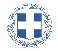 ΕΛΛΗΝΙΚΗ ΔΗΜΟΚΡΑΤΙΑ
ΝΟΜΟΣ ΤΡΙΚΑΛΩΝΔΗΜΟΣ ΤΡΙΚΚΑΙΩΝΔ/ΝΣΗ ΔΙΟΙΚΗΤΙΚΩΝ ΥΠΗΡΕΣΙΩΝΤΜΗΜΑ ΔΙΟΙΚΗΤΙΚΗΣ ΥΠΟΣΤΗΡΙΞΗΣΓραμματεία Οικονομικής ΕπιτροπήςΤρίκαλα,11 Δεκεμβρίου 2020
Αριθ. Πρωτ. : 42200ΠΡΟΣ :  1.Τα μέλη της ΟικονομικήςΕπιτροπής (Πίνακας Αποδεκτών)(σε περίπτωση κωλύματος παρακαλείσθε να ενημερώσετε τον αναπληρωτή σας).Ψύχος ΚωνσταντίνοςΒότσιου - Μακρή ΠαρασκευήΑναστασίου ΒάιοςΝτιντής ΠαναγιώτηςΚωτούλας ΙωάννηςΠαζαΐτης ΔημήτριοςΑλεστά ΣοφίαΒασταρούχας ΔημήτριοςΚαΐκης ΓεώργιοςΔήμαρχος & μέλη Εκτελεστικής ΕπιτροπήςΓενικός Γραμματέας  Δ.ΤρικκαίωνΑναπληρωματικά μέλη Ο.Ε.